Third Sunday After the Epiphany January 22, 2023THE HOLY EUCHARISTPrelude  All Nature Sings - Fedak Opening Hymn #525 The Church’s One Foundation  (Hymnal 1982) The Opening AcclamationCelebrant::   Blessed be God: Father, Son and Holy SpiritPeople:   And blessed be his kingdom, now and for Ever.  Amen.Collect of Purity                                                BCP 355Almighty God, to you all hearts are open, all desires known, and from you no secrets are hid: Cleanse the thoughts of our hearts by the inspiration of your Holy Spirit, that we may perfectly love you, and worthily magnify your holy Name; through Christ our Lord. Amen.Gloria  #S278                                         (Hymnal 1982)The Collect of the Day Priest: The Lord be with you.Response:  And also with you.Give us grace, O Lord, to answer readily the call of our Savior Jesus Christ and proclaim to all people the Good News of his salvation, that we and the whole world may perceive the glory of his marvelous works; who lives and reigns with you and the Holy Spirit, one God, for ever and ever. AmenTHE WORD OF GODIsaiah 9:1-4There will be no gloom for those who were in anguish. In the former time he brought into contempt the land of Zebulun and the land of Naphtali, but in the latter time he will make glorious the way of the sea, the land beyond the Jordan, Galilee of the nations.The people who walked in darkness have seen a great light; those who lived in a land of deep darkness-- on them light has shined.  You have multiplied the nation, you have increased its joy; they rejoice before you as with joy at the harvest, as people exult when dividing plunder. For the yoke of their burden, and the bar across their shoulders, the rod of their oppressor, you have broken as on the day of Midian.The Word of GodThanks be to GodPsalm 27:1, 5-13Dominus illuminatio1 The Lord is my light and my salvation;
whom then shall I fear? *the Lord is the strength of my life; of whom then shall I be afraid?5 One thing have I asked of the Lord; one thing I seek; *that I may dwell in the house of the Lord all the days of my life;6 To behold the fair beauty of the Lord *and to seek him in his temple.7 For in the day of trouble he shall keep me safe in his shelter; *he shall hide me in the secrecy of his dwelling and set me high upon a rock.8 Even now he lifts up my head *above my enemies round about me.9 Therefore I will offer in his dwelling an oblation
with sounds of great gladness; *I will sing and make music to the Lord.10 Hearken to my voice, O Lord, when I call; *
have mercy on me and answer me.11 You speak in my heart and say, "Seek my face." *Your face, Lord, will I seek.12 Hide not your face from me, *nor turn away your servant in displeasure.13 You have been my helper; cast me not away; *do not forsake me, O God of my salvation.Epistle             1 Corinthians 1:10-18Now I appeal to you, brothers and sisters, by the name of our Lord Jesus Christ, that all of you be in agreement and that there be no divisions among you, but that you be united in the same mind and the same purpose. For it has been reported to me by Chloe’s people that there are quarrels among you, my brothers and sisters. What I mean is that each of you says, “I belong to Paul,” or “I belong to Apollos,” or “I belong to Cephas,” or “I belong to Christ.” Has Christ been divided? Was Paul crucified for you? Or were you baptized in the name of Paul? I thank God that I baptized none of you except Crispus and Gaius, so that no one can say that you were baptized in my name. (I did baptize also the household of Stephanas; beyond that, I do not know whether I baptized anyone else.) For Christ did not send me to baptize but to proclaim the gospel, and not with eloquent wisdom, so that the cross of Christ might not be emptied of its power.For the message about the cross is foolishness to those who are perishing, but to us who are being saved it is the power of God.The Word of GodThanks be to GodSequence Hymn#135 Songs of Thankfulness and Praise  (Hymnal 1982)The GospelThe Holy Gospel of Our Lord Jesus Christ According to Matthew 4:12-23All:  Glory to You Lord Christ.When Jesus heard that John had been arrested, he withdrew to Galilee. He left Nazareth and made his home in Capernaum by the sea, in the territory of Zebulun and Naphtali, so that what had been spoken through the prophet Isaiah might be fulfilled:“Land of Zebulun, land of Naphtali, on the road by the sea, across the Jordan, Galilee of the Gentiles—the people who sat in darkness 
have seen a great light, and for those who sat in the region and shadow of death light has dawned.”From that time Jesus began to proclaim, “Repent, for the kingdom of heaven has come near.”As he walked by the Sea of Galilee, he saw two brothers, Simon, who is called Peter, and Andrew his brother, casting a net into the sea—for they were fishermen. And he said to them, “Follow me, and I will make you fish for people.” Immediately they left their nets and followed him. As he went from there, he saw two other brothers, James son of Zebedee and his brother John, in the boat with their father Zebedee, mending their nets, and he called them. Immediately they left the boat and their father, and followed him.Jesus went throughout Galilee, teaching in their synagogues and proclaiming the good news of the kingdom and curing every disease and every sickness among the people.The Gospel of the Lord.Praise to You Lord Christ. The Sermon                             Rev. Adolfo MorontaPlease standThe Nicene Creed                                           BCP 358The Prayers of the People Form VI        BCP 392        In peace, we pray to you, Lord God.For all people in their daily life and work; For our families, friends, and neighbors, and for those who are alone.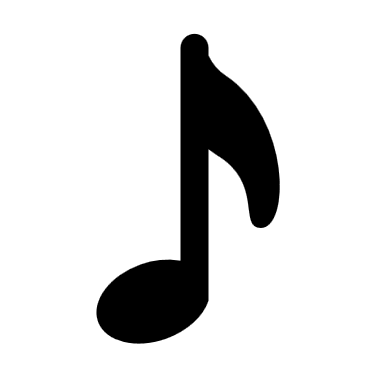 O God hear us.  Hear our prayer.For this community, the nation, and the world; For all who work for justice, freedom, and peace.O God hear us.  Hear our prayer. For the just and proper use of your creation; For the  victims of hunger, fear, injustice, and oppression.O God hear us.  Hear our prayer.For all who are in danger, sorrow, or any kind of trouble; For those who minister to the sick, the  friendless, and the needy.O God hear us.  Hear our prayer.For the peace and unity of the Church of God; For all who proclaim the Gospel, and all who seek the Truth.O God hear us.  Hear our prayer.For [N. our Presiding Bishop, and N. (N.) our Bishop(s); and for] all bishops and other ministers;O God hear us.  Hear our prayer.7. For all who serve God in his Church.O God hear us.  Hear our prayer.For the special needs and concerns of this       congregation.O God hear us.  Hear our prayer. 9.  We thank you, Lord, for all the blessings of this life.O God hear us.  Hear our prayer.10.  We will exalt you, O God our King; And praise your Name for ever and ever.O God hear us.  Hear our prayer.11.  We pray for all who have died, that they may have a place in your eternal kingdom.O God hear us.  Hear our prayer.12.   Lord, let your loving-kindness be upon them; Who         put their trust in you.O God hear us.  Hear our prayer.      Celebrant: Heavenly Father, you have promised to hear what we ask in the Name of your Son: Accept and fulfill our petitions, we pray, not as we ask in our ignorance, nor as we deserve in our sinfulness, but as you know and love us in your Son Jesus Christ our Lord. Amen.The Confession of Sin                                   BCP 360The Peace Announcements The OffertoryWalk in love, as Christ loved us and gave himself for us, an offering and sacrifice to God.Offertory Anthem   Mansions of the Lord Offertory Hymn #410 Praise My Soul the King of Heaven  (Hymnal 1982)  THE HOLY COMMUNIONEucharistic Prayer B                           Celebrant:     The Lord be with you.People:        And also with you.Celebrant:    Lift up your hearts.People:        We lift them to the Lord.Celebrant:     Let us give thanks to the Lord our God.People:        It is right to give him thanks and praise.It is right, and a good and joyful thing, always and every where to give thanks to you, Father Almighty, Creator of heaven and earth.Because in the mystery of the Word made flesh, you have caused a new light to shine in our hearts, to give the knowledge of your glory in the face of your Son Jesus Christ our Lord.Therefore we praise you, joining our voices with Angels and Archangels and with all the company of heaven, who forever sing this hymn to proclaim the glory of your Name:Celebrant and PeopleHoly S125                                           (Hymnal 1982)Holy, Holy, Holy Lord, God of power and might,heaven and earth are full of your glory.Hosanna in the highest.Blessed is he who comes in the name of the Lord.Hosanna in the highest.The people stand or kneel.Then the Celebrant continuesWe give thanks to you, O God, for the goodness and love which you have made known to us in creation; in the calling of Israel to be your people; in your Word spoken through the prophets; and above all in the Word made flesh, Jesus, your Son. For in these last days you sent him to be incarnate from the Virgin Mary, to be the Savior and Redeemer of the world. In him, you have delivered us from evil, and made us worthy to stand before you. In him, you have brought us out of error into truth, out of sin into righteousness, out of death into life.On the night before he died for us, our Lord Jesus Christ took bread; and when he had given thanks to you, he broke it, and gave it to his disciples, and said, "Take, eat: This is my Body, which is given for you. Do this for the remembrance of me."After supper he took the cup of wine; and when he had given thanks, he gave it to them, and said, "Drink this, all of you: This is my Blood of the new Covenant, which is shed for you and for many for the forgiveness of sins. Whenever you drink it, do this for the remembrance of me."Therefore, according to his command, O Father,Celebrant and PeopleWe remember his death,We proclaim his resurrection,We await his coming in glory;The Celebrant continuesAnd we offer our sacrifice of praise and thanksgiving to you, O Lord of all; presenting to you, from your creation, this bread and this wine.We pray you, gracious God, to send your Holy Spirit upon these gifts that they may be the Sacrament of the Body of Christ and his Blood of the new Covenant. Unite us to your Son in his sacrifice, that we may be acceptable through him, being sanctified by the Holy Spirit. In the fullness of time, put all things in subjection under your Christ, and bring us to that heavenly country where, with [                           and] all your saints, we may enter the everlasting heritage of your sons and daughters; through Jesus Christ our Lord, the firstborn of all creation, the head of the Church, and the author of our salvation.By him, and with him, and in him, in the unity of the Holy Spirit all honor and glory is yours, Almighty Father, now and forever. AMEN.Amen S146                                         (Hymnal 1982)And now, as our Savior Christ has taught us, we are bold to sing. The Lord’s Prayer  #264                                 (LEV&S)                               At the Breaking of the Bread                      BCP 364Alleluia, Christ our Passover is sacrificed for us.Therefore let us keep the feast, Alleluia.Jesus, Lamb of God S164                   (Hymnal 1982) The Gifts of God for the People of GodCommunion Hymn  #646 The King of Love my Shepherd is  (Hymnal 1982)Post Communion Prayer                     	   BCP 365Eternal God, heavenly Father, you have graciously accepted us as living members of your Son our Savior Jesus Christ, and you have fed us with spiritual food in the Sacrament of his Body and Blood.  Send us now into the world in peace, and grant us strength and courage to love and serve you  with gladness and singleness of heart; through Christ our Lord. Amen.Final BlessingMay Almighty God, who enlightened the minds of the disciples by pouring out upon them the Holy Spirit, make you rich with his blessing, that you may abound more and more in that Spirit forever. Amen.May God, who sent the Holy Spirit as a flame of fire that rested upon the heads of the disciples, burn out all evil from your hearts, and make them shine with the pure light of his presence. Amen.Closing Hymn   #60 How Great Thou Art (LEV&S) Dismissal:   Go in peace to love and serve the Lord.People:        Thanks be to God.Postlude   Festive Voluntary - Lau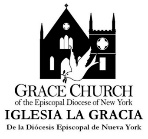 The Right Reverend Andrew ML. Dietsche, Bishop 
The Right Reverend Allen Kunho Shin, Bishop Suffragan 
The Right Reverend Mary Glasspool, Assistant Bishop 
The Reverend Adolfo Moronta, Priest-In-Charge 
Michael DiLeo, Guest Director of Music of Grace Church 
Juan Carlos Abreu, Director of Music of La Gracia 
Suzan Ortega-Collado, Administrator 
Salvador Ruíz, SextonThird Sunday After the Epiphany January 22, 202333 Church StreetWhite Plains, New York 10601www.gracewhiteplains.org914-949-2874Grace Church is a diverse congregation committed to a common life sustained by worship. We bear witness to God’s love in Christ through our life together and our service to the wider community.  All are welcome.